                 JEDILNIK ŠOLA      21. – 25. september  2020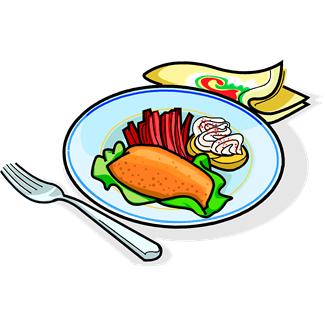 PONEDELJEK                                                         TOREK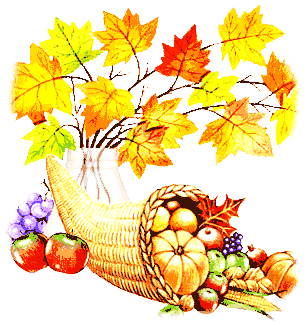 SREDA ČETRTEKPETEK                                                                                         DOBER TEK!    ALERGENIMalica:ČOKOLINO, MLEKO, BANANEGLUTEN, MLEKOKosilo:PREŽGANKA, PIŠČANČJI PAPRIKAŠ, ŠIROKI REZANCI, ZELENA SOLATA, SOKGLUTEN, JAJCAMalica:ČRN KRUH, MASLO, MED, KAKAVGLUTEN, MLEKOZdrava šola:JABOLKAKosilo:KOSTNA JUHA Z ZAKUHO, MUSAKA, PESA, SOKZELENA, GLUTEN, JAJCA, MLEKOMalica:BOMBETA S SEMENI, SUHA SALAMA, KISLA PAPRIKA, SADNI ČAJ, GROZDJEGLUTENKosilo:TELEČJA OBARA, AJDOVI ŽGANCI, VANILIJEV PUDING, VODAZELENA, GLUTEN, MLEKOMalica:ZRNAT KRUH, MESNO-ZELENJAVNI NAMAZ, ČAJ GOZDNI SADEŽIGLUTEN, MLEKOZdrava šola:HRUŠKEKosilo:KOSTNA JUHA Z ZAKUHO, GOVEJI GOLAŽ, ZDROBOVI CMOČKI, KITAJSKO ZELJE S FIŽOLOM, SOKZELENA, GLUTEN, JAJCA, MLEKOMalica:KRALJEVA ŠTRUČKA FIT, SMUTI, JABOLKAGLUTEN, MLEKOKosilo:ZELENJAVNA KREMNA JUHA S KRUHOVIMI KOCKAMI, CARSKI PRAŽENEC, KOMPOTGLUTEN, JAJCA, MLEKO